GREENWOOD PUBLIC SCHOOL, ADITYAPURAM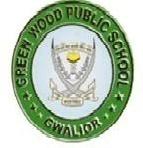 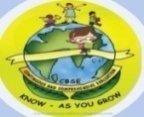 OUR MOTTO-DEVELOPMENT WITH DELIGHTSYLLABUS FOR FIRST UNIT TEST (2018-19)CLASS: XI (P.C.M)GREENWOOD PUBLIC SCHOOL, ADITYAPURAMOUR MOTTO-DEVELOPMENT WITH DELIGHTSYLLABUS FOR FIRST UNIT TEST (2018-19)CLASS: XI (P.C.B)GREENWOOD PUBLIC SCHOOL, ADITYAPURAMOUR MOTTO-DEVELOPMENT WITH DELIGHTSYLLABUS FOR FIRST UNIT TEST (2018-19)CLASS: XI (COMMERCE)GREENWOOD PUBLIC SCHOOL, ADITYAPURAMOUR MOTTO-DEVELOPMENT WITH DELIGHTSYLLABUS FOR FIRST UNIT TEST (2018-19)CLASS: XI (HUMANITIES)SUBJECTSENGLISHHornbillThe Portrait Of A Lady , A Photograph(Poem)SnapshotThe summer of the beautiful white horse, The AddressGrammarDeterminers , TensesWriting SkillsNotice , Formal letter (Placing order , enquiry)PHYSICSCh 1: Physical World Ch 2: Unit and MeasurementCh 3: Motion in Straight LineCHEMISTRYSome basic concepts, Atomic Structure.MATHEMATICSSets,  Relation & Function, Trigonometry PHYSICAL        EDUCATION Unit – I & IIPAINTING Miniature Painting, Rajasthani School of Art, SUBJECTSENGLISHHornbillThe Portrait Of A Lady , A Photograph(Poem)SnapshotThe summer of the beautiful white horse, The AddressGrammarDeterminers , TensesWriting SkillsNotice , Formal letter (Placing order , enquiry)PHYSICSCh 1: Physical World Ch 2: Unit and MeasurementCh 3: Motion in Straight LineCHEMISTRYSome basic concepts, Atomic Structure.BIOLOGYCh 1: The living world Ch 2: Biological ClassificationCh 3: Kingdom Plantae Ch 4: Kingdom AnimaliaPHYSICAL EDUCATION Unit – I & IIPAINTING Miniature Painting, Rajasthani School of Art, ENGLISHHornbillThe Portrait Of A Lady , A Photograph(Poem)SnapshotThe summer of the beautiful white horse, The AddressGrammarDeterminers , TensesWriting SkillsNotice , Formal letter (Placing order , enquiry)BUSINESS STUDIESCh 1: Nature and Purpose of Business Ch 2: Forms of Business Organization Ch 3: Public, Private & Global EnterpriseECONOMICSPART-I: STATISTICSCh 1: Introduction to Statistics Ch 2: Collection of dataCh 3: Organization of data Ch 4: Presentation of dataPART-II: INDIAN ECONOMIC DEVELOPMENTCh -1  Introduction to Microeconomics Ch- 2 Consumer EquilibriumACCOUNTANCYCh 1: Introduction to Accounting Ch 2: Theory base of Accounting          Ch 3: Recording to transactionsPHYSICALEDUCATION Unit – I & IIPAINTING Miniature Painting, Rajasthani School of Art, ENGLISHHornbillThe Portrait Of A Lady , A Photograph(Poem)SnapshotThe summer of the beautiful white horse, The AddressGrammarDeterminers , TensesWriting SkillsNotice , Formal letter (Placing order , enquiry)HistoryTheme1 - From the beginning of timeTheme 2 - An empire across three continents.Political science Part-A Indian constitution at work1.Constitution :Why and How  2.Rights in the Indian constitutionEntrepreneurship Unit-1 Entrepreneurship concept & function Unit-2An Entrepreneurship Unit-4 Entrepreneurship as innovation & problem solving  Unit-5 concept of marketPhysical Education Unit – I & IIPainting Miniature Painting, Rajasthani School of Art, 